К – 1 Стороны параллелограмм 6см  и 8 см, а угол между ними равен 30о. Найдите площадь параллелограмма.К – 1 В равнобедренном треугольнике АВС высота ВН равна 12 см, а основание АС в 3 раза больше ВН.Найдите площадь треугольника АВС.К – 1В параллелограмме АВСД стороны равны 14 и 8 см, высота, проведенная к большей стороне, равна 4 см.  Найдите площадь параллелограмма и вторую сторону.К – 2К – 2 Сторона треугольника 5 см, а высота, проведенная к ней, в 2 раза больше стороны. Найдите площадь треугольникаК – 2 АВСД – параллелограммНайти ВК.К – 3 Диагонали ромба равны 5см  и 8 см. Найдите площадь ромба.К – 3 Найдите площадь треугольника АВС.К – 3  Найдите площадь треугольника АВС.К – 4 Смежные стороны прямоугольника равны 4 и 5 см. Найдите его площадь К – 4 Диагональ ромба равна 12 см, а другая в 3раза меньше. Чему равна площадь ромба? К – 4 Найти площадь трапеции АВСДК – 5 Найдите площадь равнобедренного треугольника со сторонами 17, 17 и 16 см К – 5 Найдите площадь треугольника АВС. К – 5 АВСД – параллелограммНайти : АВК – 6 Найдите площадь прямоугольного треугольника, если его катеты равны 4 см 11см.К – 6 Найти площадь трапеции АВСDК – 6Найдите  площадь параллелограмма АВСDК – 7 Найдите площадь прямоугольника со сторонами 13, 5 и 12 см.К – 7 Найдите площадь треугольника АВС, если MN – средняя линия, равная 7 см, а высота ВН = 6 см. К – 7  Найдите сторону ромба, если одна из высот ромба равна 3 см, а его диагонали соответственно  равны 4 и 6 см.К – 8 Найдите площадь треугольника, если две соседние стороны равны 7см и 8 см, а угол между ними 30о.К – 8 Площади квадрата и параллелограмма равновелики. Найдите сторону квадрата, если высота параллелограмма равна 9 см, а основание – 4 см.К – 8 Площадь треугольника АВН равна9 см2. Найдите  площадь треугольника ВНС.К – 9 Найдите площадь треугольника, если его основание равно 15 см, а высота 8 см.К – 9 Одна диагональ ромба 8 см, а другая  в 1,5 раза больше. Найдите площадь ромба.К – 9 Найдите высоты треугольника со сторонами 10, 10 и 12 см.К – 10 Найдите площадь трапеции с основаниями 7см и 4 см, если расстояние между ними 6 см.К – 10 Найдите площадь прямоугольной трапеции, у которой две меньшие стороны равны 5 см, а больший угол равен 135о.К – 10 Найдите меньшую высоту треугольника со сторонами 24, 25 и 27см.К – 11 Найдите площадь трапеции АВСD, если  AB = 8cм, BC = 4cм,  CD = 4cм. Угол  D равен  90о.К – 11Найдите  площадь параллелограмма АВСDК – 11 Найдите площадь треугольника АВС.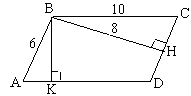 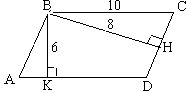 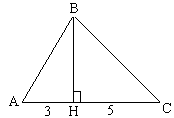 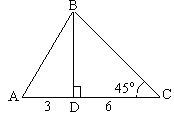 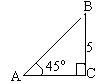 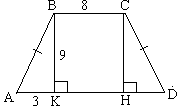 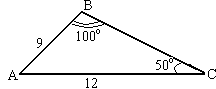 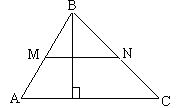 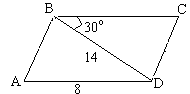 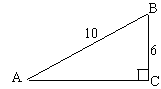 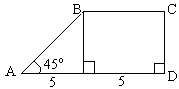 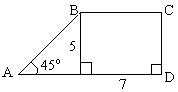 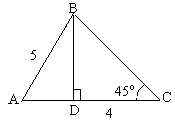 